	MĚSTO ŽATEC	USNESENÍ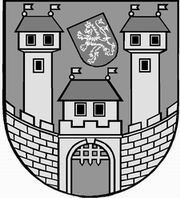 	z 	16	. jednání Rady města Žatce 	konané dne	26.7.2017Usnesení č. 	484 /17	-	485 /17	 484/17	Schválení programu	 485/17	Podpora domácího kompostování města Žatec – podání žádosti o dotaci – 	spolufinancování	 484/17	Schválení programuRada města Žatce projednala a schvaluje program jednání rady města.									 T:  26.7.2017	O:	p.	HAMOUSOVÁ	 485/17	Podpora domácího kompostování města Žatec – podání žádosti o dotaci – 	spolufinancováníRada města Žatce schvaluje podání žádosti o dotaci v Operačním programu Životní prostředí 2014 - 2020 na projekt s názvem „Podpora domácího kompostování města Žatec“ ve výši 2.634.170,00 Kč v rámci 68. výzvy Ministerstva životního prostředí.Současně Rada města Žatce doporučuje Zastupitelstvu města Žatce schválit zajištění spolufinancování projektu s názvem „Podpora domácího kompostování města Žatec“, tzn.zajištění spolufinancování obce minimálně ve výši 15 % způsobilých výdajů projektu a úhradu případných nezpůsobilých výdajů projektu z celkových výdajů dotačního projektu ve výši 2.634.170,00 Kč.	T:	11.9.2017	O:	p.	HAVELKA	 Starostka	Místostarostka	 Mgr. Zdeňka Hamousová	Jana NovákováhlasůHamousováNovákováŠpičkaHladkýKrčmárikMalířováŘáhapro7///////proti-zdržel se-hlasůHamousováNovákováŠpičkaHladkýKrčmárikMalířováŘáhapro7///////proti-zdržel se-